Association                        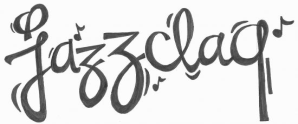 www.jazzclaq.e-monsite.com	« DEPLACEMENT DANS L’ESPACE par une INITIATION à  »est un atelier pour personnes en situation de HANDICAP – (ados –adultes) dirigé par 		Patricia CASTEUBLE, professeur diplômé d’Etat,dispensé le  		VENDREDI de 15  à 16 heuresSalle de l’Ecole de Danse Sophie Joncour19 rue de Barrey à EVREUXReprise des cours : vendredi 6 septembre 2012Un cours d’essai gratuit Tarif : 125  € l’année (payable en plusieurs fois) + 25 € d’adhésion à l’association(l’affiliation à  de Danse de 17 € par élève sera financée par l’association Jazzclaq’)Certificat médical obligatoire.Tout  renseignement : tél : 06.75.12.05.91ou par mail (jazzclaq.assoc@laposte.net)ou au stand Jazzclaq’ lors du forum des associations à Evreux les 8 et 9 Septembre 2012Ce projet est subventionné par le CNDS (DDCS 27)  et reçoit le soutien de  de  de  d’Evreux.  Association loi 1901 - Siège social: 50 rue Bottolier  27000 EVREUX –  06.25.09.14.22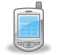 jazzclaq.assoc@laposte.net